   БОЙОРОҠ	                                                                  распоряжение№15 от 17.02.2022гО предоставления субсидии Кандринской поселковой организации Башкирской республиканской организации общероссийской общественной организации «Всероссийского общества инвалидов» в целях финансового обеспечения затрат в связи с оказанием услуг при выполнении общественно полезных программ (мероприятий) за счет средств бюджета сельского поселения Кандринский сельсовет муниципального района Туймазинский район Республики Башкортостан.В соответствии  с  Бюджетным кодексом   Российской   Федерации, Порядком предоставления субсидий социально-ориентированным некоммерческим организациям в целях финансового обеспечения затрат в связи с оказанием услуг при выполнении общественно полезных программ (мероприятий) за счет средств бюджета сельского поселения Кандринский сельсовет муниципального района Туймазинский район Республики Башкортостан, утвержденное постановлением главы сельского поселения Кандринский сельсовет муниципального района Туймазинский район РБ от 15 февраля 2019 года №87 (далее - Порядок предоставления субсидии), протоколом заседания Комиссии по рассмотрению заявок некоммерческих организаций о предоставлении субсидии за счет бюджета СП Кандринский сельсовет МР Туймазинский район РБ от  15.02.2022 г.Предоставить  в пределах бюджетных ассигнований, предусмотренных решением о бюджете сельского поселения Кандринский сельсовет муниципального района Туймазинский район РБ на  2022 год и на плановый период 2023 и 2024 годов  №___  от ___.12.2021 г.  субсидию  в размере 600 000 (шестьсот тысяч) руб. в 2022 году  Кандринской поселковой организации Башкирской республиканской организации общероссийской общественной организации «Всероссийского общества инвалидов».Направить соглашение  о предоставлении субсидии социально-ориентированным некоммерческим организациям в целях финансового обеспечения затрат в связи с оказанием услуг при выполнении общественно полезных программ (мероприятий) за счет средств бюджета сельского поселения Кандринский сельсовет муниципального района Туймазинский район Республики Башкортостан в двух экземплярах Кандринской поселковой организации Башкирской республиканской организации общероссийской общественной организации «Всероссийского общества инвалидов».Настоящее распоряжение подлежит размещению на официальном  сайте Администрации сельского  поселения Кандринский сельсовет в сети «Интернет».Контроль за исполнением настоящего распоряжения  оставляю за собой.Глава администрациисельского поселенияКандринский сельсоветмуниципального районаТуймазинский район РБ:                                               Рафиков Р.Р.БашҠортостан Республикаһы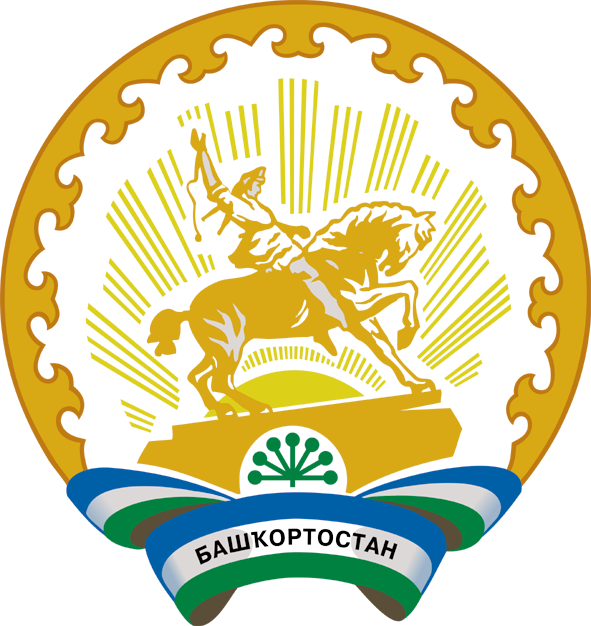 Республика БашкортостанБашҠортостан Республикаһының Туймазы  районы муниципаль районының  Ҡандра ауыл советы ауыл биләмәһе башлығы452765, Ҡандра ауылы,  Ленин урамы, 16Тел. 8(34782) 4-74-52Глава сельского поселения Кандринский сельсовет     муниципального района               Туймазинский район    Республики Башкортостан452765, село Кандры, ул.Ленина, 16Тел. 8(34782) 4-74-52 